Announcements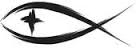 Meetings & EventsSunday, January 31st															Voters after WorshipTuesday, February 2nd														Bible Study 3pm & 7pmWednesday, February 3rd													Elders 7pmMonday, February 8th														Trustees 7pmTuesday, February 9th														Bible Study 3pm & 7pmATTENDANCE SHEETS	Please remember to fill out the attendance sheet you will find in your bulletin and leave it on the pew when you leave today.  The elders will collect them after the service.VOTERS MEETING TODAY	There is a regular Voters Meeting TODAY following worship.  We will remain in the sanctuary for the meeting.  Please plan on staying as we will be reviewing the ministry activities from 2020 and how we plan to proceed in 2021.STEWARDSHIP CORNERMark 1:22 – “And they were astonished at his teaching, for he taught them as one who had authority, and not as the scribes.” 	Authority is a word we are sometimes afraid of and don’t like to hear.	 But that’s just our sinful flesh talking.  Jesus’ authority is something we need.  We need him to show us what to believe and how to live, for Jesus’ authority is always connected to his love. TUESDAY BIBLE STUDY CONTINUES	We are continuing our new 4 week Tuesday Bible Study this Tuesday, February 2nd.  We will be looking at the second series of Great Women in the Bible examining the lives of Jochebed and Miriam (Moses mother & sister), Deborah, Ruth and Hannah.  We will be meeting in the fellowship hall at 3pm and 7pm.  Please join us for these times of study and fellowship around the interesting lives of these women of the bible.MEMORIALS FOR PETE LUTZBlarney Castle Oil CompanyHopwood’s Heating & Cooling